                                                                                                                                                                                                                                                                                                                                                                                                               LOP-tur 2/2016   Tur til Cuba, 23. mai – 3. juni 2016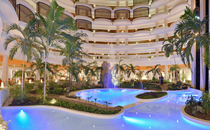 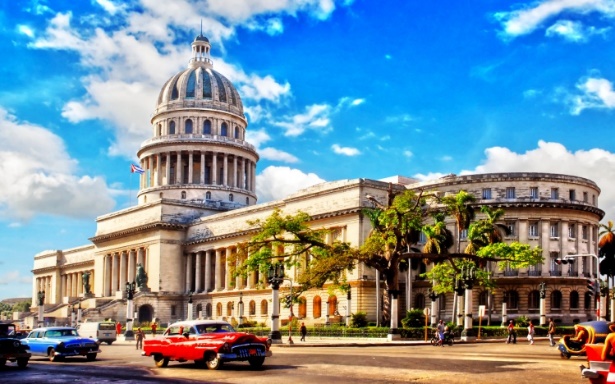 Turkomitéen prøver for første gang å ta dere med over Atlanterhavet. Nå ser det ut til at forholdet mellom USA og Cuba går mot en normalisering, noe som trolig vil føre til en klar økning av amerikansk turisme på øya. Vi tror det er viktig å se Cuba nå, slik at vi i større grad kan få oppleve det ekte cubanske og før prisene skyter i været. Vi velger å reise i mai før regntiden setter inn for alvor. Mai regnes som skuldersesong der prisene er rimeligere enn for eksempel i april. Regntiden er fra mai til oktober og orkansesongen fra juli til oktober. Sannsynligheten for regn er rundt 30% da det på denne tiden regner rund 90 mm pr måned.Pris pr person i dobbeltrom er kr 20.090 med enkeltromtillegg på kr 2.950. Visum på kr 400 og avreiseskatt på $25 ordner reisebyrået og dette kommer i tillegg. Prisen inkluderer fly- billett tur/retur, 10 netter på hotell inklusiv frokost, transport flyplass-hotell, 7 middager og 5 lunsjer, all transport på Cuba og engelsktalende guider. Prisen kan endres ved for få påmeldte.På turen deltar medlemmer fra turkomitéen. Påmeldingsfrist er 1. februar 2016 på eget påmeldingsskjema  med mulighet for etterpåmelding. Turoperatør er Os Reisebyrå.Bildene viser Hotel Melia Varadero og parti fra Havanna.                                                                                                                                                                                                                                                                                                                   DagAktiviteterLunsj/middagMa 23/5Reisedag: Flesland-Havanna (Hotel Sevilla)Felles middagTi 24/5Formiddag: Sightseeing i Havanna (gamlebyen). Ettermiddag: På egenhåndLunsj (Rest. Bodeguita del Medio). Middag på egenhåndOn 25/5Dagen til egen disposisjonLunsj og middag på egenhåndTo 26/5Reise til Pinar del Rio med unikt landsskap, tobakksplantasjer og besøk på sigarfabrikk. (Hotel Ermita)Lunsj på veien (ikke inkl.). Felles middag Fr 27/5Formiddag: Utflukt til naturreservatet Las Terrazas. Om ettermiddagen: Transport til sentrale Cuba til Cienfuegos (Hotel Jagua)Lunsj på egen hånd. Felles middagLø 28/5Utflukt til byen TrinidadLunsj ikke inkl. Felles middag Sø 29/5Utflukt til Escambrayefjellene med fossefallet El Nicho Lunsj inkludert. Middag på egen håndMa 30/5 Transport tvers over Cuba til badestedet Varadero øst for Havanna til Hotel Melia Varadero (5*)Lunsj på veien (ikke inkl.). Felles middagTi 31/5On 1/6To 2/6Rolig dag med egne aktiviteter og badingRolig dag med egne aktiviteter og badingBuss til Havanna (2 timer) og fly hjem kl 16.45All inclusiveAll inclusiveFrokost og lunsj inkl.Fr 3/6Flybytte i Amsterdam, ankomst Flesland kl 13.35